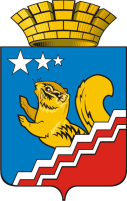 СВЕРДЛОВСКАЯ ОБЛАСТЬ
ВОЛЧАНСКАЯ ГОРОДСКАЯ ДУМАШЕСТОЙ СОЗЫВ	Второе заседание	РЕШЕНИЕ № 10г. Волчанск                                                                                                       от 26.02.2020 годаОб отчетепо обеспечению доступа к информации о деятельностиВолчанской городской Думы за 2019 год    	Заслушав информацию председателя Ду мы Волчанского городского округа Пермякова А.Ю., по обеспечению доступа к информации о деятельности Волчанской городской Думы за 2019 год, руководствуясь Федеральным законом от 9 февраля 2009 г. № 8-ФЗ «Об обеспечении доступа к информации о деятельности государственных органов и органов местного самоуправления», Решением Волчанской городской Думы от 21.06.2012 г. № 126 «Об утверждении Положения об обеспечении доступа к информации о деятельности органов местного самоуправления Волчанского городского округа»,ВОЛЧАНСКАЯ ГОРОДСКАЯ ДУМА РЕШИЛА:Утвердить отчет по обеспечению доступа к информации о деятельности Волчанской городской Думы за 2019 год (прилагается).Опубликовать настоящее Решение в информационном бюллетене «Муниципальный Вестник» и разместить на официальном сайте Думы Волчанского городского округа в сети Интернет.Контроль исполнения настоящего Решения возложить на председателя         Волчанской городской Думы Пермякова А. Ю.Председатель Волчанской городской Думы                                                                              А. Ю. Пермяков Отчетпо обеспечению доступа к информации о деятельностиВолчанской городской Думы за 2019 годВ соответствии с Федеральным законом от 9 февраля 2009 г. № 8-ФЗ «Об обеспечении доступа к информации о деятельности государственных органов и органов местного самоуправления» доступ к информации о деятельности Волчанской городской Думы в 2019 году осуществлялся согласно Решения Волчанской городской Думы от 21.06.2012 г. № 126 «Об утверждении Положения об обеспечении доступа к информации о деятельности органов местного самоуправления Волчанского городского округа».1. Опубликование (обнародование) Волчанской городской Думой информации о своей деятельности в СМИ. В течение 2019 года в  информационном бюллетене «Муниципальный Вестник» были опубликованы 47 правовых актов Волчанской городской Думы, официальная информация Думы, повестки заседаний Думы. Объявления о приеме граждан депутатами Думы опубликовывались в общественно-политической  газете «Волчанские Вести». 2. Размещение Волчанской городской Думой информации о своей деятельности в сети Интернет. В 2019 году Волчанская городская Дума размещала информацию о своей деятельности в информационно-телекоммуникационной сети Интернет на официальном сайте Думы Волчанского городского округа (http://www.duma-volchansk.ru/). 3. Размещение Волчанской городской Думой информации о своей деятельности в здании администрации Волчанского городского округа, и в иных отведенных для этих целей местах. В здании администрации Волчанского городского округа по адресу г. Волчанск, ул. Ур. Комсомола, 1 размещен стенд для информации о деятельности Волчанской городской Думы. На стенде размещена контактная информация, графики приёмов депутатов и председателя Думы, состав постоянных комиссий Думы, плановые мероприятия на месяц, порядок предоставления информации по запросу пользователей информации.4. Ознакомление пользователей с информацией о деятельности Волчанской городской Думы архивные фонды Волчанской городской Думы. В городской архив в соответствии с утвержденной номенклатурой дел сданы документы (с 2010 по 2016гг.), Управлением архивов Свердловской области утверждена опись дел по личному составу с 2005 года по 2018 год Волчанской городской Думы. В Управление архивов Свердловской области направлены на согласование и утверждение опись дел постоянного хранения за 2017 год и опись дел по личному составу за 2019 год Волчанской городской Думы.5. Присутствие граждан (физических лиц), в том числе представителей организаций (юридических лиц), общественных объединений, государственных органов и органов местного самоуправления на заседаниях Волчанской городской Думы. Присутствие граждан (физических лиц), в том числе представителей организаций (юридических лиц), общественных объединений, государственных органов и органов местного самоуправления на заседаниях Волчанской городской Думы осуществляется в соответствии со статьей 2, статьей 5 Регламента Волчанской городской Думы. За отчетный период заявлений на участие в заседаниях не поступало. 6. Предоставление пользователям по их запросу информации о деятельности Волчанской городской Думы. Запросов от пользователей информацией о предоставлении информации о деятельности Волчанской городской Думы в 2019 году не поступало. 7. Другими способами, предусмотренными законами и (или) иными нормативными правовыми актами. В течение 2019 года осуществлялось участие представителей средств массовой информации на заседаниях Волчанской городской Думы в соответствии со статьей 5 Регламента Волчанской городской Думы. На заседании Думы присутствовали корреспонденты газеты «Вечерний Карпинск», общественно-политической газеты «Волчанские Вести». Обращений пользователей информацией по вопросам, связанным с нарушением их права на доступ к информации о деятельности Волчанской городской Думы в 2019 году не поступало. 